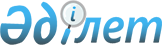 О внесении изменения в постановление Правительства Республики Казахстан от 18 февраля 2017 года № 81 "Некоторые вопросы Министерства труда и социальной защиты населения Республики Казахстан"Постановление Правительства Республики Казахстан от 17 мая 2024 года № 392
      Правительство Республики Казахстан ПОСТАНОВЛЯЕТ:
      1. Внести в постановление Правительства Республики Казахстан от 18 февраля 2017 года № 81 "Некоторые вопросы Министерства труда и социальной защиты населения Республики Казахстан" следующее изменение:
      в Положении о Министерстве труда и социальной защиты населения Республики Казахстан, утвержденном указанным постановлением:
      подпункт 114) пункта 15 изложить в следующей редакции:
      "114) утверждение типового положения комиссии по приему кандасов, а также типовых правил оплаты единовременных пособий кандасам и членам их семей, переселившимся в Республику Казахстан вне региональной квоты приема кандасов;";
      2. Настоящее постановление вводится в действие по истечении десяти календарных дней после дня его первого официального опубликования.
					© 2012. РГП на ПХВ «Институт законодательства и правовой информации Республики Казахстан» Министерства юстиции Республики Казахстан
				
      Премьер-Министр Республики Казахстан

О. Бектенов 
